Predominant SeventhsName: _______________________________________________Part 1: Unfigured bassProvide a Roman numeral analysis that appropriately harmonizes the given bass lineAdd a contextual analysis below your Roman numeralsRealize your analysis in either keyboard or vocal style (your choice)Label the type of cadence you wrote appropriately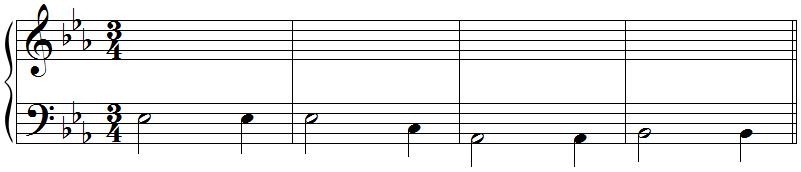               E:Part 2: Figured bassLabel the keyAnalyze the given figures appropriatelyAdd a contextual analysis below your Roman numeralsRealize your analysis in four-part keyboard style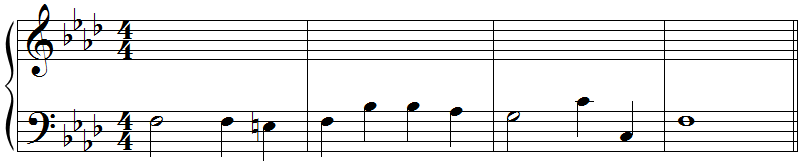                                                                                               6             7                             Predominant SeventhsName: _______________________________________________Part 3: Analysis: Chopin, Waltz Op. 69, No. 2 (mm. 9–16) (on next page)Listen to the following excerpt several timesRecording available on Canvas in the same place you found the link to this assignment.Label the keyLabel any cadencesProvide a Roman numeral analysis of mm. 9–16 onlyAdd a contextual analysis below your Roman numeralsDiagram the form of the excerpt in the blank space underneath the first system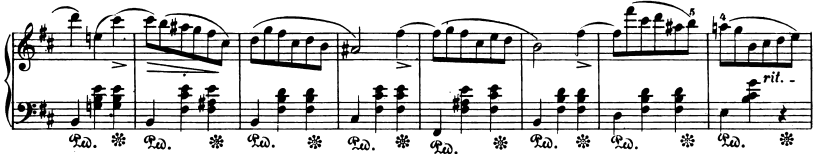 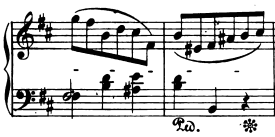 Part 4: Analysis: Farrenc, Cello Sonata, II, mm. 1–8. (on next page)Listen to the following excerpt several times: https://www.youtube.com/watch?v=lOqdl1sdE0kLabel the keyLabel any cadencesProvide a Roman numeral analysis of the excerptAdd a contextual analysis below your Roman numeralsDiagram the form of the excerpt in the blank space below.Predominant SeventhsName: _______________________________________________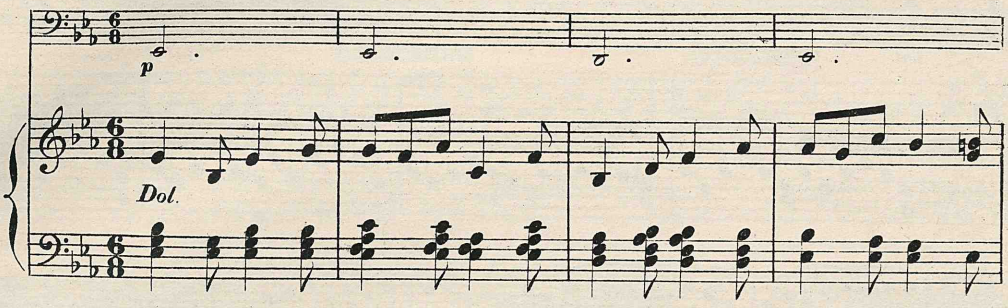 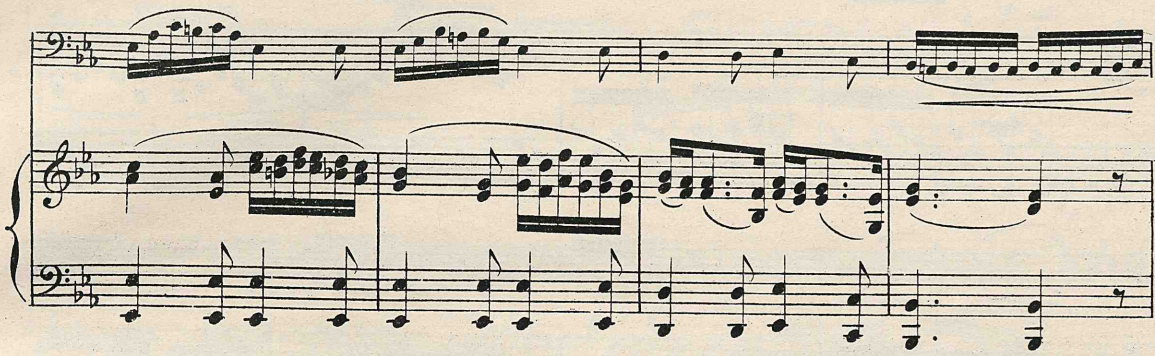 